Livingstone Range School Division                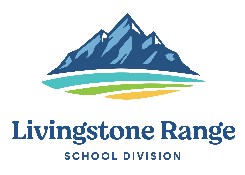 Minutes of the Board of TrusteesThe Board Organizational Meeting of Livingstone Range School Division was held on September 9, 2020 commencing at 1300 hours at the LRSD Division Office, G.R. Davis Administrative Building, Fort Macleod, Alberta. Following are the minutes from the meeting.Attendance:	Trustees Lori Hodges, Jim Burdett, Lacey Poytress, Brad Toone, Clara Yagos, Greg Long and John McKee	Darryl Seguin, Superintendent	Jeff Perry, Associate Superintendent, Business Services	Richard Feller, Associate Superintendent, Learning Services/HR	Chad Kuzyk, Associate Superintendent, Curriculum & Innovation	A.	Chair called meeting to order at 1303 hours.	B.  	Emergent Changes to the Agenda					                 20-000	Trustee Poytress moved that the September 9, 2020 Board Organizational Meeting Agenda be approved by the Board of Trustees as presented. Carried	C.  	Declaration of Conflict of Interest					                20-001	The chair asked that the Board of Trustees declare if they have any conflicts of interest relating to agenda items from the September 9, 2020 Board Organizational Meeting and if so should declare them.                 None - Declared		D.	Action Items	D.1	Remuneration Committee							20-002	Trustee Burdett moved that the Board of Trustees receive no increase in the remuneration formula for 2020-21 and hold at the pay schedules at 2019-20 level, as recommended by the Remuneration Committee.Carried	E.	Appointment of Standing Committees & Board Representatives	E.1	Appointment of Standing Committees from 2019-2020 School Year			                              	All Trustees are appointed to the following four committees:		Superintendent Evaluation Committee		Board Self Evaluation Committee		Planning Committee		First Nation Metis, Inuit & LRSD Liaison CommitteeAudit Committee(Chair plus two)ChairBrad TooneMembersJohn McKeeJim BurdettLabour Relations Committee (Provincial Negotiations)				(Chair plus two)				Chair	Greg LongMembersJim Burdett  Lacey PoytressAppeal Committee						 (Chair plus two) (All Board Members as Alternates)Chair	Jim BurdettMembersBrad TooneGreg LongDiscipline Committee(Chair plus two)(All Board Members as Alternates)			 	Chair	Jim BurdettMembersGreg LongLacey PoytressAwards & Recognition Committee 						(Chair plus one)							 (All Board Members as Alternates)Chair	Lori HodgesMemberBrad TooneProfessional Learning Committee			(Chair plus one)							 Chair	Jim BurdettMemberClara YagosPolicy Review Committee 					(Chair plus two)							 Chair	Clara YagosMembersJohn McKeeBrad TooneATA Executive / LRSD Trustee Liaison Committee (Chair plus one)					Chair	Greg LongMemberLori HodgesRegional School Council 					(All Trustees, one assumes Chair position) 							 Chair	Lacey PoytressVice-ChairLori HodgesRegional Council of Student Leaders(All Trustees, one assumes Facilitator position) Change to Facilitator and Vice FacilitatorFacilitatorLori HodgesVice-FacilitatorGreg Long  Lacey PoytressTrustee Remuneration(Chair plus two)ChairJim BurdettMembersClara YagosBrad TooneAdvocacy Committee(Chair plus one)ChairClara Yagos Lacey PoytressMemberLacey Poytress Clara YagosEmergency Response Committee(Chair plus one)ChairBrad TooneMemberClara YagosE.2 	OTHER REPRESENTATIONASBA Zone 6 Representation			ChairGreg LongAlternateLacey PoytressLRSD Wisdom & Guidance Council			ChairLacey Poytress Greg LongAlternate Co-ChairJohn McKeeAlberta Southwest Regional Alliance		(All Trustees)Trustees within the LRSD ward, of the held meetings, will attend. E.3 	COMMITTEE BOARD REPRESENTATIVESLivingstone Ski Academy SocietyChairClara YagosAlternateGreg LongASBA Rural CaucusChairLori HodgesAlternateClara YagosPincher Creek Community Early Learning Centre (PCCELC)(One Representative)RepresentativeLacey Poytress20-003		Trustee Yagos moved that the Board of Trustees reaffirm the 2020-2021 committee representation as per the 2019-2020 school year as amended.Carried	E.4 	Discussion on possible other Committee Board Representation		No other Board Representation needed at this time.	 F.     In-Camera		        In-Camera session not required during the Board Organizational Meeting.	G.	Adjournment20-004	Trustee Long moved that the Board of Trustees vote in favour of the meeting being adjourned at 1318 hours.	__________________________		________________________________			               Chairman				Secretary-Treasurer